关于2023年国家医师资格医学综合考试地点的温馨提示各相关考生：2023年国家医师资格医学综合考试第二次考试将在淄博职业学院南、北两个校区进行，请各相关考生提前查看准考证上的考试地点，以免走错影响考试。淄博职业学院校区示意图：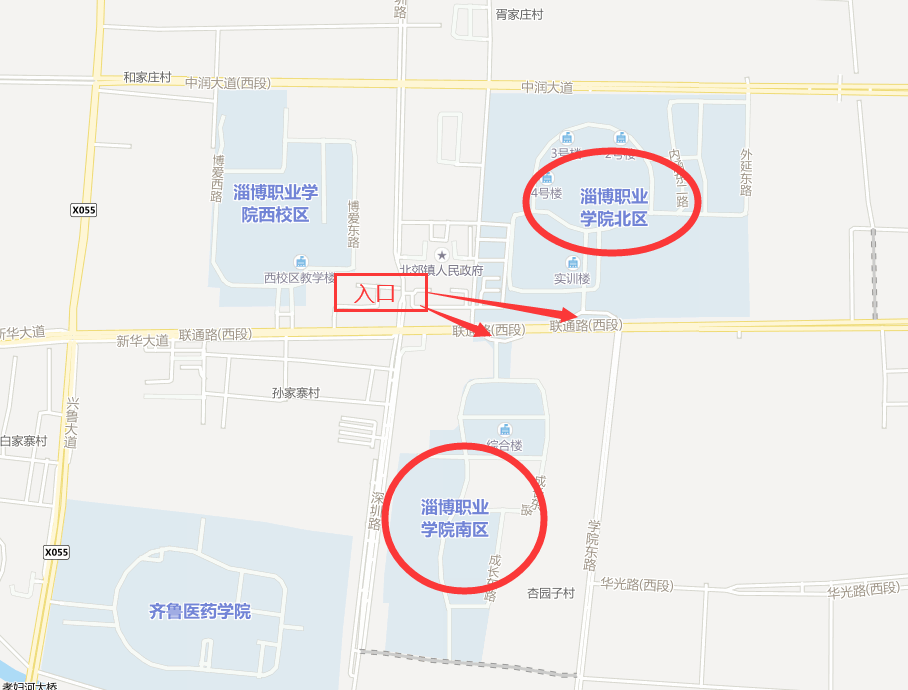 